17.09. – 1.10.2023./tylko do użytku wewnętrznego/
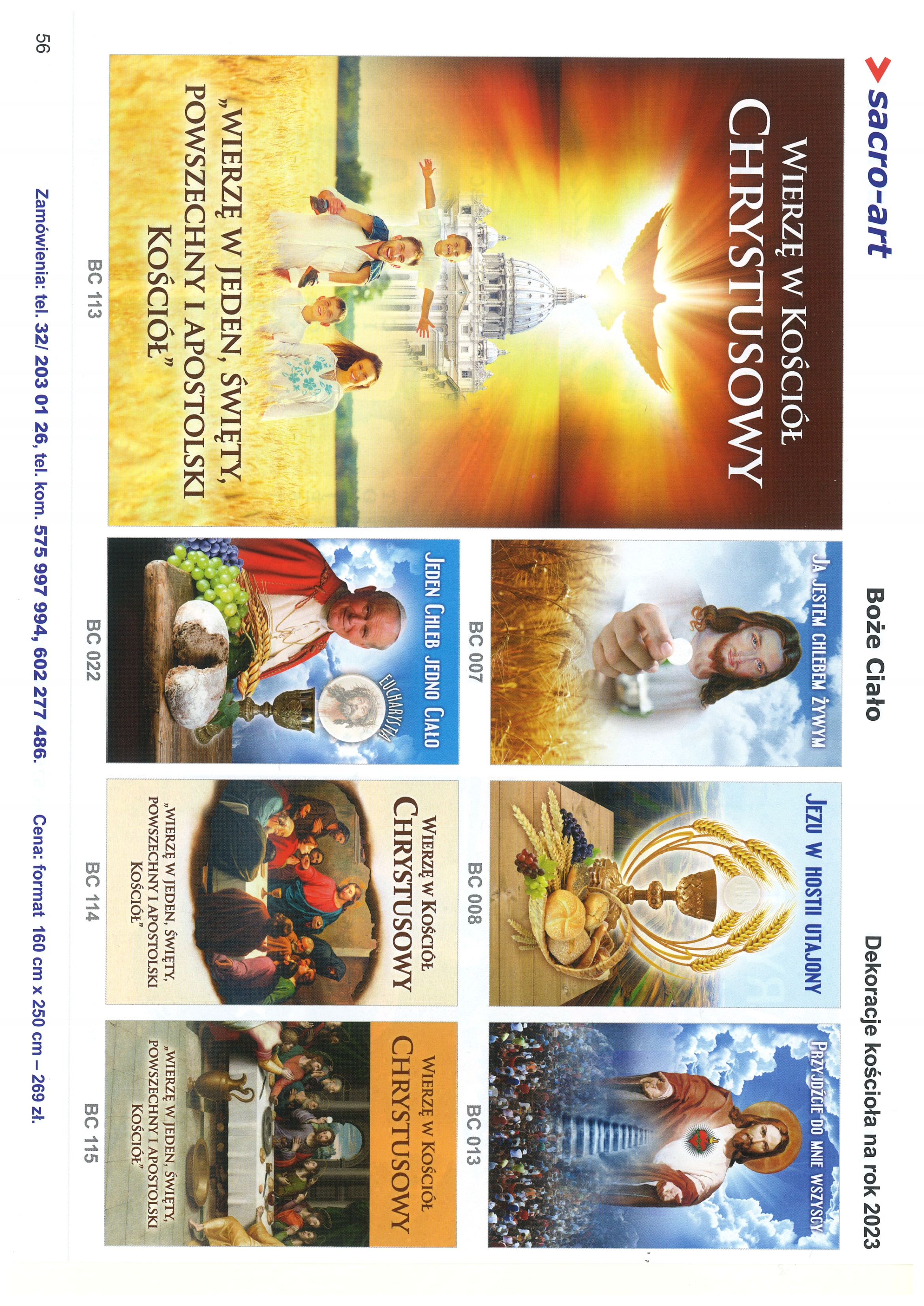 OGŁOSZENIA PARAFIALNE – 17.09. – 1.10.2023.*Serdeczne Bóg zapłać za Wasze modlitwy, prace i ofiary na rzecz
  naszej parafii i naszych kościołów. 

*Spotkanie z dziećmi przygotowującymi się do 1. Komunii św. 
  oraz z ich rodzicami:  Niemysłowice – środa, 20 września, g. 18.35 – po Mszy św. /w kościele/  
*Nasza Parafia organizuje 23 września 2023 r. Pielgrzymkę   
  autokarową na Jasną Górę. Wyjazd o godz. 6.00. Powrót 
  w godzinach wieczornych. Opłata – 70 zł. ( w tym 60 zł. – przejazd,  
  10 zł. – zwiedzanie Jasnej Góry z przewodnikiem  (ok. 1 – 1,5 godz.):  
  Sala Rycerska, Muzeum Jubileuszu 600-lecia Jasnej Góry, Bastion św.  
  Rocha i Bazylika Jasnogórska). 

*Nasza Parafia planuje, na prośby parafian, zorganizować również 
  30 września 2023 r. Pielgrzymkę do Krakowa Łagiewnik, do  
  Sanktuarium Miłosierdzia Bożego oraz do Sanktuarium św. Jana  
  Pawła II., w zależności od tego, czy będzie dostateczna ilość chętnych.
  Opłata za przejazd – 120 zł. W niedzielę, 24 września, nastąpi 
  potwierdzenie, czy ta pielgrzymka odbędzie się.   
*5.09.2023 r. odeszła do wieczności Wiesława Kogut (l.62), 
   zam. w Czyżowicach. Wieczny Odpoczynek… PARAFIA ŚW. ANNY W NIEMYSŁOWICACH     
 /FILIA W CZYŻOWICACH PW. NAJŚWIĘTSZEGO SERCA PANA JEZUSA/
e-mail: parafianiemyslowice@op.pl; www.niemyslowice.infotel.: 601-861-252PORZĄDEK NABOŻEŃSTW  17.09. – 1.10.2023.  PORZĄDEK NABOŻEŃSTW  17.09. – 1.10.2023.   XXIV NIEDZIELA ZWYKŁA, 17 września kolekta na potrzeby Diecezji XXIV NIEDZIELA ZWYKŁA, 17 września kolekta na potrzeby Diecezji7.30Za + Marię i Daniela Koliszczak w r. śm., ++ dzieci: Zofię, Bogusławę, Jana, Kazimierza i Karola oraz + Wacława 
i Wandę Chrzanowicz.9.30W Czyżowicach:
Za + Barbarę Zając w 2. r. śm. i ++ rodziców z obu stron.O zdrowie i bł. Boże w rodzinie Motłoch: dla Piotra, Anny 
i Marcina.11.00Za + Jakuba Sokołowskiego w r. śm., żonę Marię i brata Kazimierza.Za + Józefa w r. śm. i + Helenę oraz ++ z rodziny Krzesińskich i Maćków.Za ++ dziadków, rodziców chrzestnych oraz ++ z rodziny Karpińskich i Świtalskich.Za + Marię i Leona Ślusarz w r. śm.Za ++ rodziców Janinę i Władysława Łapiak, i ++ rodziców 
z obu stron.Za + Stanisława, Adolfa i Julię Dancewiczów.
O zdrowie i bł. Boże dla dzieci: Łukasza, Marii i Michała 
oraz wnuka Jakuba.
O zdrowie i bł. Boże dla Małgorzaty i Krzysztofa Rybarczyk 
z okazji 2. r. Sakramentu Małżeństwa.O zdrowie i bł. Boże dla Krystiana Szkwarek z okazji urodzin.O zdrowie i bł. Boże dla Łukasza z okazji 40. r. urodzin.Poniedziałek, 18 września - Święto św. Stanisława KostkiPoniedziałek, 18 września - Święto św. Stanisława Kostki18.00Za + Janinę Winiarską.Wtorek, 19 wrześniaWtorek, 19 września9.00Za Parafian.Środa, 20 września - Wsp. św. męczenników, Andrzeja Kim  
           Taegon, kapłana, Pawła Chong Hasang i TowarzyszyŚroda, 20 września - Wsp. św. męczenników, Andrzeja Kim  
           Taegon, kapłana, Pawła Chong Hasang i Towarzyszy18.00Za + Stanisława Zarosińskiego (ofiarowana przez D.P. „Janus Bartnik”)Czwartek, 21.09.-Święto św. Mateusza, Apost. i EwangelistyCzwartek, 21.09.-Święto św. Mateusza, Apost. i Ewangelisty18.00Za + Jana Chilińskiego oraz ++ rodziców Chilińskich 
i GłogowskichPiątek, 22 wrześniaPiątek, 22 września18.00Msza św. Szkolna: Za + Weronikę, Stanisława i Tadeusza  
                              Małek, i + Tadeusza Świąder.Sobota, 23 września - Msza św. w Czyżowicach wyjątkowo nie odbędzie się, ze względu na Pielgrzymkę Autokarową na Jasną Górę.Sobota, 23 września - Msza św. w Czyżowicach wyjątkowo nie odbędzie się, ze względu na Pielgrzymkę Autokarową na Jasną Górę.XXV NIEDZIELA ZWYKŁA, 24 wrześniaXXV NIEDZIELA ZWYKŁA, 24 września7.30Za + Stanisławę Szewczuk w r. śm. i syna, ks. Marcina.9.30W Czyżowicach:
Za + ojca Pawła Galik, Karolinę, Bazylego i Jana Galik 
oraz ++ rodziców Teofilę i Czesława Boskich.O zdrowie i bł. Boże w rodzinie Ewy i Zbigniewa Licznar 
z okazji 25. r. Sakramentu Małżeństwa.O zdrowie i bł. Boże w rodzinie Krystyny, Mateusza i Barbary Minartowicz.11.00       Za + Stanisława i Karolinę Piotrowskich, Marię i Michała Woźniak oraz + Ryszarda Kurek.Za + Bogusławę Jankowską w 7. r. śm.O Boże bł. dla Eugenii Rychlikowskiej z okazji 70. urodzin.Poniedziałek, 25 wrześniaPoniedziałek, 25 września18.00Za ++ rodziców, Jana w 20. r. śm. i Rozalię Łacina, + Stefanię w 24. r. śm. i Feliksa Pałys oraz ich syna Tadeusza. Wtorek, 26 września Wtorek, 26 września 9.00Za Parafian.Środa, 27 września – Wsp. św. Wincentego a Paulo, kapłanaŚroda, 27 września – Wsp. św. Wincentego a Paulo, kapłana18.00O zdrowie i bł. Boże dla Rafała i Józefa w r. urodzin.Czwartek, 28 września – Wsp. św. Wacława, męczennikaCzwartek, 28 września – Wsp. św. Wacława, męczennika18.00Za + męża, ojca i dziadka Zbigniewa Koryznę w r. urodzin.Piątek, 29 września - Święto Świętych Archaniołów  
                                     MICHAŁA, GABRIELA I RAFAŁAPiątek, 29 września - Święto Świętych Archaniołów  
                                     MICHAŁA, GABRIELA I RAFAŁA18.00Msza św. Szkolna: Za + Michała Kwiatek oraz + Bożenę i Ryszarda Kmuk.
Za + Wandę Górawską w 1. r. śm.Sobota, 30 września - Jeśli w tym dniu odbędzie się Pielgrzymka do Krakowa-Łagiewnik, to Msza św. wyjątkowo nie odbędzie się.Sobota, 30 września - Jeśli w tym dniu odbędzie się Pielgrzymka do Krakowa-Łagiewnik, to Msza św. wyjątkowo nie odbędzie się.XXVI NIEDZIELA ZWYKŁA, 1.10.            kolekta na potrzeby diecezjiXXVI NIEDZIELA ZWYKŁA, 1.10.            kolekta na potrzeby diecezji7.30Za + Danutę i Józefa Hnatiuk, Marię Surman, Józefę Jasińską, Józefę i Stanisława Filipek oraz + Lidię Drężek.9.15W Czyżowicach:
Za ++ rodziców Marię i Władysława Sztechmiler, brata Ryszarda i szwagra Włodzimierza Nawalany.
Za + Edwarda Wolskiego w r. śm.
                                                                 Wymiana Tajemnic Różańcowych11.00Za + Walerię, Michała, Kazimierza, Mieczysława i Henryka Biszkowieckich.Za + Edwarda Biernackiego oraz ++ z rodziny Biernackich 
i Englotów.                              Wymiana Tajemnic RóżańcowychW książkach szukamy Boga, w modlitwie Go znajdujemy.Św. Ojciec PioWyrzuć, czego za dużo, i nieś tylko tyle, 
ile możesz udźwignąć.ArystypIm trudniejsza sprawa, tym bardziej ufajmy Bogu.Św. Arnold JansenJeżeli pokój Boży raz zapuści w Tobie korzenie, to będziesz niósł ten pokój ludziom i uwolnisz ich z lęku i wątpliwości.Św. Szarbel MaklhloufNumer parafialnego konta bankowego:
JNG Bank Śląski, Oddział w Prudniku  Nr: 37 1050 1490 1000 0091 4267 9209